1.	 ---- heißt du?
Yukarıdaki ifadeyi hangi soru zamiri tamamlayabilir?A wie   B was   C wer     D wo
2.sein(olmak) fiilinin “du” zamirine göre şimdiki zamanda çekimi nasıl olmalıdır?	A sind    B war    C ist      D bist3. 	Hi ich bin Leon. Ich bin 15 Jahre alt. Ich ---- aus München. Ich wohne in Köln.Yukarıdaki parçada boş bırakılan yere gelebilecek ifadeyi bulunuz.A kommt B kommst C komme D gekommen
4. 	“Woher kommst du?” Sorusunun cevabı hangisi olabilir?A Ich heiße Orhan
B Ich wohne in Eskişehir
C Er kommt aus Köln
D Ich komme aus München5. 	Das ist Orhan. Er ist sechzehn Jahre alt. Er kommt aus der Türkei. Er lebt in Eskişehir. Er spricht sehr gut English und Deutsch.Yukarıdaki parçada altı çizili kelimenin anlamı hangisi olabilir?A okumak B bilmek C dinlemek D konuşmak6.	Ich bin Hiroko und komme aus Japan. Ich lebe in Osaka und spreche Japanisch. Ich bin 15 Jahre alt.Yukarıdaki parçada altı çizili kelimenin anlamı hangisi olabilir?A oturmak B yaşamak C kalmak D gitmek7.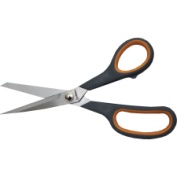  ist das ein Buch?
Nein, das ist ---- Buch. Das ist eine ----.Sağdaki resme göre konuşmayı tamamlayınız.A eine / Bleisitft
B keine / Buch
C kein / Schere
D ein / Schere8.	Haftanın günlerinden “Perşembe”Almanca  nasıl yazılır?A Freitag B Dienstag 
C Mittwoch D Donnerstag9.	Siyah, Beyaz, Mavi ve Yeşil renkleri sırasıyla hangi şıkta doğru verilmiştir?A schwarz, weiß, blau, grün
B gelb, blau, schwarz, grün
C schwarz, weiß, blau, gelb
D blau, grün, rot, schwarz10.	“Sie wohnt in Berlin.” Cevabının sorusu hangisi olabilir?A wie geht es Ihnen?
B wer ist das?
C wo wohnt sie?
D Wo wohnen Sie?11. ”danke, mir geht es ganz gut” cevabının sorusu hangisi olabilir?A was kostet das?
B wie ist dein Name?
C Wohnen Sie in Stuttgart?
D Wie geht es dir?12. 	“fünfundsiebzig” sayısının rakamla yazımı hangisidir?A 63 B 75 C 81 D 9813. 	“65” sayısının yazılışı hangisi olabilir?A fünfundsechzig
B achtundneunzig
C einundachtzig
D fünfundsiebzig14. 	Das ist herr Meier. ---- lebt in Hamburg.

Yukarıdaki ifadede boş bırakılan yere gelebilecek zamiri bulunuz?

A sie B du C es D er15. 	Tuana kommt aus Bonn. ---- ist sechzehn Jahre alt.Yukarıdaki ifadeyi tamamlayınız?A er B sie C es D der16. 	---- wohnt sie?Yukarıdaki soruyu tamamlayan seçeneği bulunuz.A woher B wie C wo D wer17.  	“Bu bir makastır.” İfadesinin Almancası hangisi olabilir?A Das ist ein Buch
B es ist fünf Uhr
C das ist eine Schere
D das ist keine Schere18.  	“toll, langweilig, wichtig” sıfatlarının anlamı sırasıyla hangi şıkta doğru verilmiştir? A iyi, zevkli, önemsiz
B harika, eğlenceli, sıkıcı
C sıkıcı, önemli, harika
D harika, sıkıcı, önemli19. 	wie findest du Deutschunterricht?Yukarıdaki soruda altı çizili fiilin anlamı hangisi olabilir?

A silmek
B bulmak
C aramak
D uyumak20.  Yandaki resimde öğretmen hangi dersi işliyor olabilir?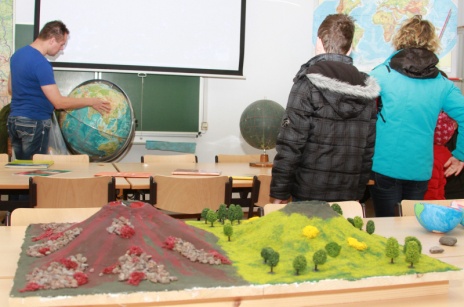 A Religion
B Erdkunde
C Biologie
D Chemie21.	Haftanın ilk günü nedir?

A Montag
B Samstag
C Sonntag
D Dienstag22.	Ich ---- jeden Tag acht Stunden Unterricht

Yukarıdaki ifadeyi tamamlayınız.A habe B hast C hat D habt23. 	“haben” fiilinin “ich” şahıs zamirine göre çekimi nasıl olmalıdır?A hat B hast C habe D haben24.	Birbirinin zıttı olan sıfatlar hangi şıkta doğru verilmiştir?A groß – klein 
B toll – uninteressant
C  wichtig – schlecht
D gut – alt25.	Haftsasonunda hangi günler vardır?

A Freitag und Samstag
B Sonntag und Montag
C Montag und Mittwoch
D Samstag und Sonntagichbindu----er/sie/esistSiesind